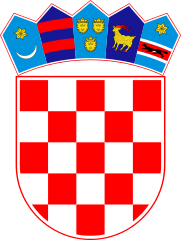 KLASA: 021-05/21-01/38URBROJ: 2178/02-03-21-1Bebrina, 20. rujna 2021. godineNa temelju članka 32. Statuta općine Bebrina (“Službeni vjesnik Brodsko-posavske županije” broj 2/2018, 18/2019 i 24/2019 i „Glasnika Općine Bebrina“ broj 1/2019, 2/2020 i 4/2021), i članka 36.  Poslovnika Općinskog vijeća Općine Bebrina (“Službeni vjesnik Brodsko-posavske županije” broj 5/2018 i „Glasnika Općine Bebrina“ broj 6/2021) Općinsko vijeće općine Bebrina, na 3. sjednici održanoj dana 20. rujna  2021. godine donosiODLUKU o izboru članova Komisije za Statut, Poslovnik i normativnu djelatnostČlanak 1.U  Komisiju za Statut, Poslovnik i normativnu djelatnost izabiru se:Darija Stvorić- za predsjednicuKrešimir Fijaldić- za članaPetra Šebeđak - za članicuČlanak 2.Komisija za Statut, Poslovnik i normativnu djelatnost predlaže Statut i Poslovnik Općinskog vijeća, predlaže pokretanje postupaka za izmjenu Statuta odnosno Poslovnika Općinskog vijeća, razmatra prijedloge odluka i drugih općih akata koje donosi Općinsko vijeće u pogledu njihove usklađenosti s Ustavom i pravnim sustavom, te u pogledu njihove pravne obrade i o tome daje mišljenje i prijedloge Općinskom vijeću i obavlja druge poslove određene Statutom.Članak 3.	Ova Odluka stupa na snagu osam dana od dana objave u “Glasniku Općine Bebrina”.OPĆINSKO VIJEĆE OPĆINE BEBRINADostaviti:Jedinstveni upravni odjelGlasnik Općine BebrinaPismohrana.